CAMPIONATUL NAȚIONAL de VITEZĂ în COASTĂ DUNLOP 2019CAMPIONATUL NAȚIONAL DE VITEZĂ în COASTĂ PENTRUVEHICULE ISTORICE și de COMPETIȚIE DUNLOP 2019Trofeul Câmpulung Muscel etapa a VIII-a21 - 22 septembrie 2019Cerere înscriere pilotPrezenta cerere se va transmite până la data de 17 septembrie 2019, orele 18.00       la adresa de e-mail brothersmotorsport@yahoo.comCERERILE INCOMPLETE NU VOR FI LUATE ÎN CONSIDERARE!Prin semnarea prezentei cereri, mă angajez să respect prescripţiile Codului Sportiv Internațional F.I.A., ale       Regulamentelor Federaţiei Române de Automobilism Sportiv şi ale Regulamentului Particular al etapei a VIII-a din Campionatul Național de Viteză în Coastă Dunlop 2019 - Trofeul Câmpulung Muscel.Conform Regulamentului 2016/679/UE privind protecția datelor cu caracter personal, avem rugămintea de a vă exprima ACORDUL PRIVIND PRELUCRAREA DATELOR CU CARACTER PERSONAL de către FRAS și ORGANIZATOR, prin semnarea prezentei cereri.Data …………………	Semnătură pilot ...................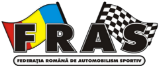 TROFEUL CÂMPULUNG MUSCEL21 – 22 SEPTEMBRIE 2019Observatii / neconformitati: (Observations)POST 2 - Echipamente echipaj(Step 2 - Safety equipment)Data:(Date)Verificare POST1(Checks step 1)Comisar tehnic,(Scrutineer)…………………………………..Şef verificare tehnică(Chef of scrutineering)Verificare POST 2(Checks step 2)Comisar tehnic,(Scrutineer)………………………….………………………………….              Conform Regulamentului 2016/679/UE privind protecția datelor cu caracter personal, avem rugămintea  de a vă exprima ACORDUL PRIVIND PRELUCRAREA DATELOR CU CARACTER PERSONAL de către  FRAS și organizator, prin bifarea căsuței alăturare.                  PILOTPILOTPILOTCLUB / ECHIPĂCLUB / ECHIPĂCLUB / ECHIPĂNumeleNumelePrenumelePrenumeleData naşteriiData naşteriiPermis conducere (serie, nr.)Permis conducere (serie, nr.)Nr.licenţă pilotNr.licenţă pilotTelefon mobil pilotTelefon mobil pilotDenumirea clubuluiDenumirea clubuluiDenumirea echipeiDenumirea echipeiNume Şef Echipă (Club)Nume Şef Echipă (Club)Tel.  Şef echipăTel.  Şef echipăNr.legitimație clubNr.legitimație clubCupe / TrofeeJuniorDebutantDiesel	FWDFWDElectricDacia RevivalDETALII DESPRE AUTOMOBILUL DE COMPETIŢIIDETALII DESPRE AUTOMOBILUL DE COMPETIŢIIDETALII DESPRE AUTOMOBILUL DE COMPETIŢIIDETALII DESPRE AUTOMOBILUL DE COMPETIŢIIMarcaNr. înmatriculareModelSeria caroserieiAnul de fabricaţieCap. cilindricăGrupa, ClasaTurbo Da/NuNr. omologare FIACuloare predominantăÎnmatriculat (ţara)Tracţiune pe 2/4 rotiDATE FACTURAREDATE FACTURAREPARC SERVICEPARC SERVICENumeAlături de concurențiiAdresăAuxiliar (licențiat FRAS)Cod fiscal/CNPDimensiune cortReg.ComerțMAȘINĂ DE SERVICEMAȘINĂ DE SERVICEBancăMarca și model/tipBancăNr . înmatriculareTimp intrare CO VT(T.C. scrutineering IN)Timp pontare CO VT(T.C. scrutineering)Clasa(Class)Nr. concurs(Competition number)Nr. crt(No.)Punct de verificare(Checkpoint)OKn.OKObservatii(Observations)1Combinezon(Overall)2Bluza(Top underwear)3Pantaloni(Pants)4Cagula(Balaclava)5Sosete(Socks)6Casca(Helmet)7FHR8Incaltaminte(Boots)9Manusi pilot (Gloves)